CONCURSO CAPITAL SEMILLA 2022 - 2023PLANTILLA DE POSTULACIÓN PROYECTO DE INVERSIÓN INICIALDatos GeneralesDatos del proyecto:Cronograma de implementación del proyecto: (debe incluir las fechas de inicio y final)Registro Presupuestario: (se debe tomar en cuenta el monto estipulado dentro de la convocatoria de Fondos de Capital Semilla 2022 – 2023). 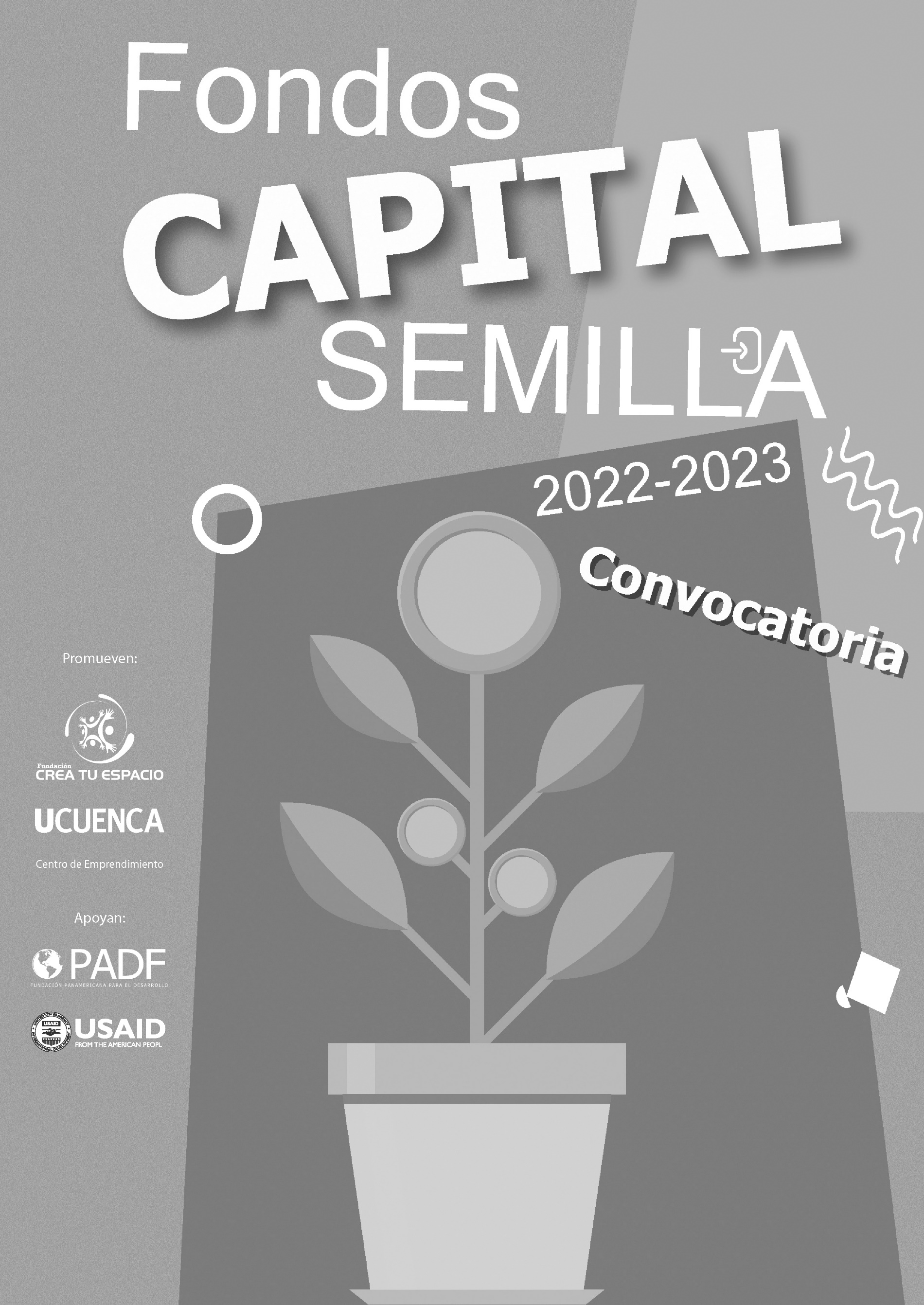 Nombre de la asociación, organización, cooperativa, colectivo o emprendimiento social o comercialNombre del presidente, gerente director de la asociación, organización, cooperativa, colectivo o emprendimiento social o comercialSector Económico:Principal Actividad:Tipo de organización:Ubicación o dirección:Correo electrónico de contacto:Número de teléfono de contacto:Número de integrantes:Área de influencia:Nombre del proyecto de inversión inicial.Antecedente del proyecto // breve descripción de su asociación, organización, cooperativa, colectivo o emprendimiento social o comercial (¿qué hace?, ¿desde cuando funciona?,¿por qué se formó?, etc.) máximo 200 palabras.Señalar las necesidades que les lleva a postular por el capital semilla (máximo 300 palabras).JUSTIFICACIÓN¿Por qué se le deben asignar los fondos? y en ¿qué serán invertidos? máximo 200 palabras.OBJETIVO GENERAL(Uno solo)OBJETIVOS ESPECÍFICOS(2 objetivos máximos)ACTIVIDADESENTREGABLES O EVIDENCIAOE1Actividad 1: Evidencia 1:OE1Actividad 2:Evidencia 2:OE1Actividad 3:Evidencia 3:OE1Actividad 4:Evidencia 4:OE2Actividad 1: Evidencia 1:OE2Actividad 2:Evidencia 2:OE2Actividad 3: Evidencia 3:OE2Actividad 4:Evidencia 4:Actividades202320232023202320232023202320232023202320232023ActividadesMarzoMarzoMarzoMarzoAbrilAbrilAbrilAbrilMayoMayoMayoMayoActividades123412341234Descripción de la compraValor UnitarioValor TotalSemilla e insumosMobiliario y herramientasAdecuacionesLogística inicialTecnológicos para producción o administrativa básicaProcesos de capacitación interna